Print ArticleShare Article01-01-2013TF-81SC Solenoid Connector & Wire Color IdentificationValve Body XpressQuestions? Email Sonnax Tech Support about this article.Use the chart and connector diagram to check the solenoids from outside the transmission. Use the chart and valve body pictures to insure that the solenoids don't get cross-wired.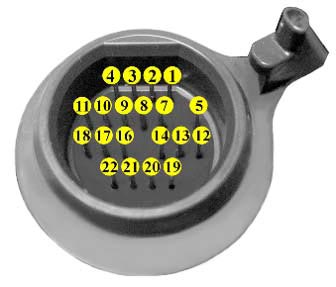 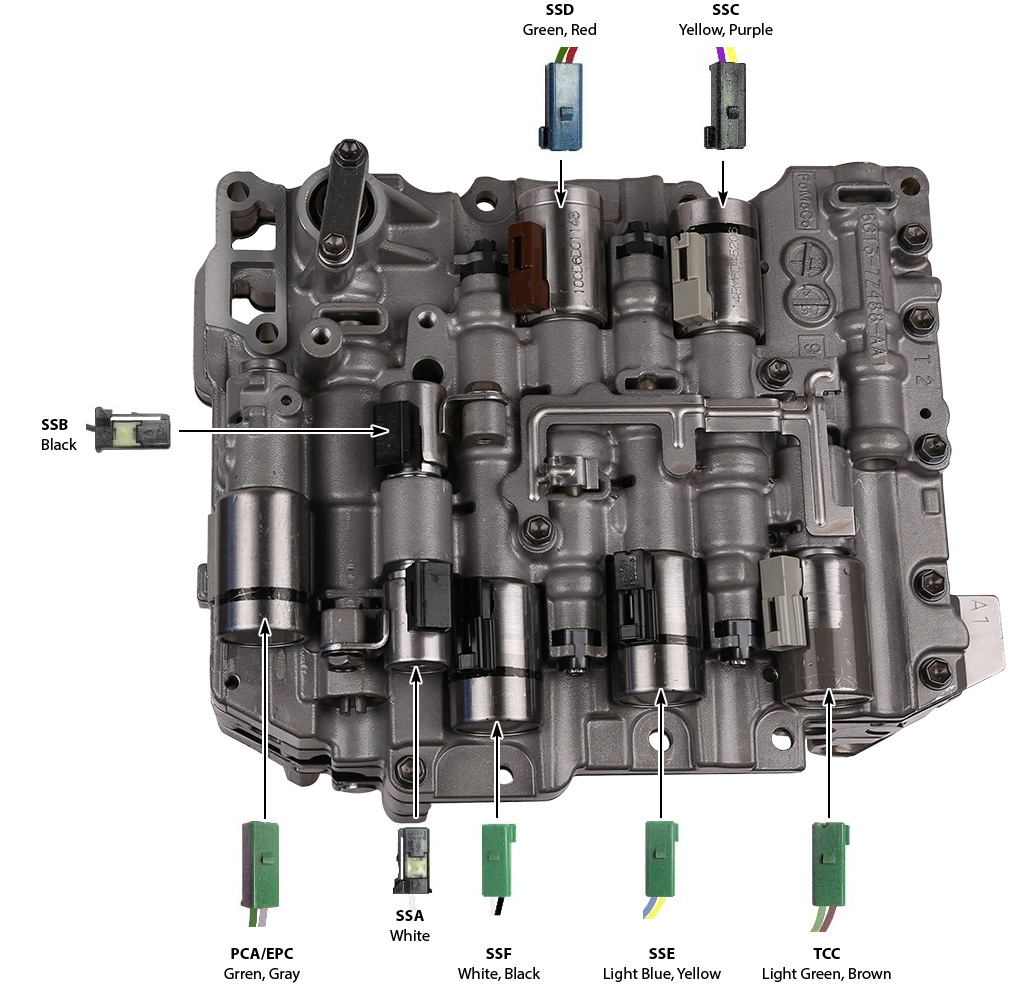 NamePositive Terminal
(Wire Color)Negative Terminal
(Wire Color)Harness Connector ColorResistance (Ohms)SSA5 (White)Grounds to CaseBlack11-15SSB2 (Black)Grounds to CaseBlack11-15SSC11 (Yellow)10 (Purple)Blue or Black5.0-5.6SSD17 (Red)18 (Green)Blue5.0-5.6SSE14 (Light Blue)22 (Yellow)Green5.0-5.6SSF21 (White)16 (Black)Green5.0-5.6TCC9 (Light Green)4 (Brown)Green5.0-5.6PCA/EPC3 (Green)1 (Gray)Green5.0-5.6TFT Sensor8 (Orange)7 (Orange)Sensor is gray and part of internal harness77F-3.5KTSS12 (White)13 (Red)TanHall EffectOSS10 (Orange)20 (Blue)